Aller sur la partie « ABC des démarches » du portail de la wallonie (http://www.wallonie.be/fr/demarche/theme-list/254 )Y sélectionner les critères suivants : Entreprise  L’activité économique  Développer une activité d’économie sociale.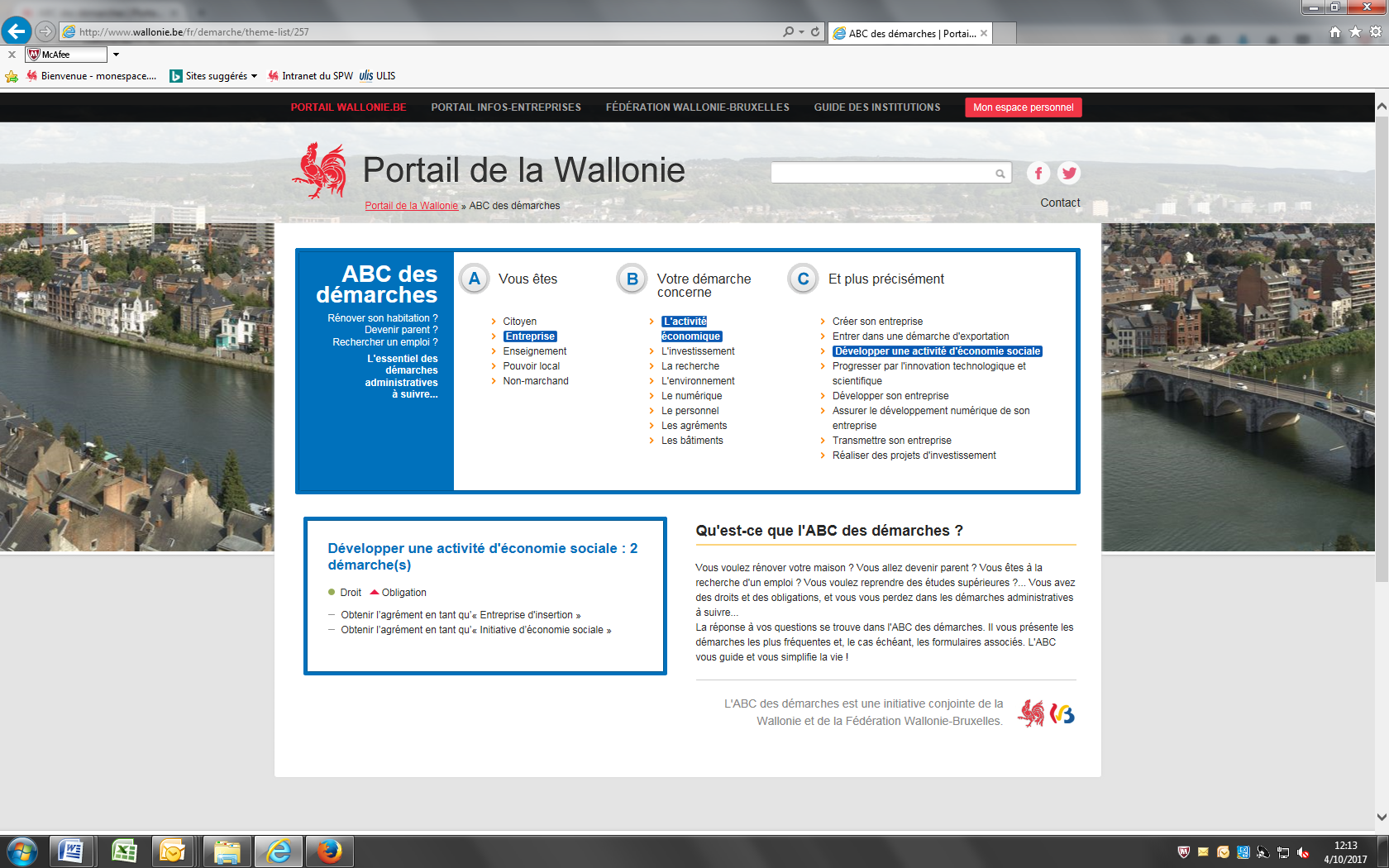 Cliquer sur la démarche « Obtenir l’agrément en tant qu’Entreprise d’insertion », et arriver à l’étape suivante :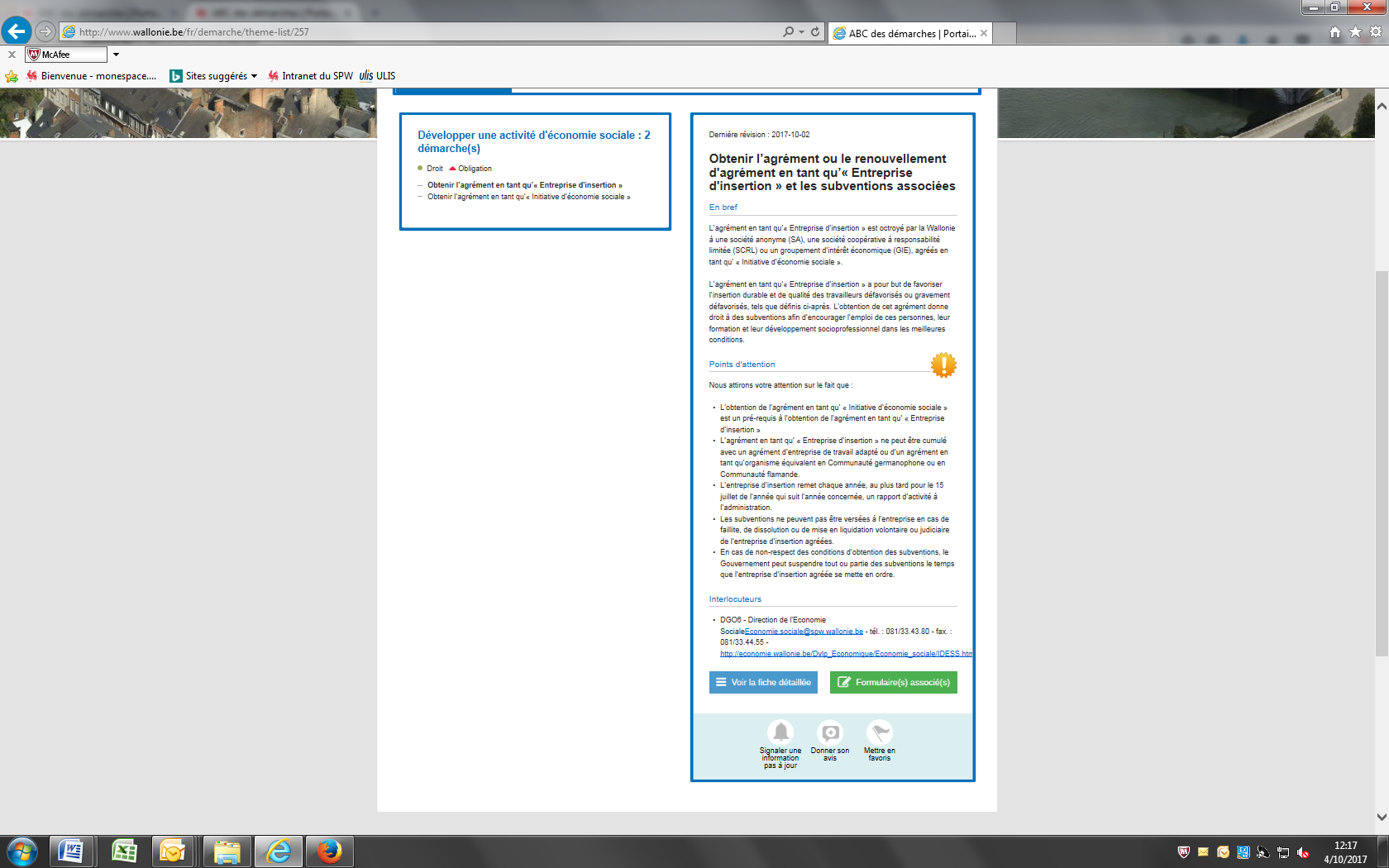 Cliquer sur « formulaire(s) associé(s) ».      Vous arriverez à l’étape suivante : 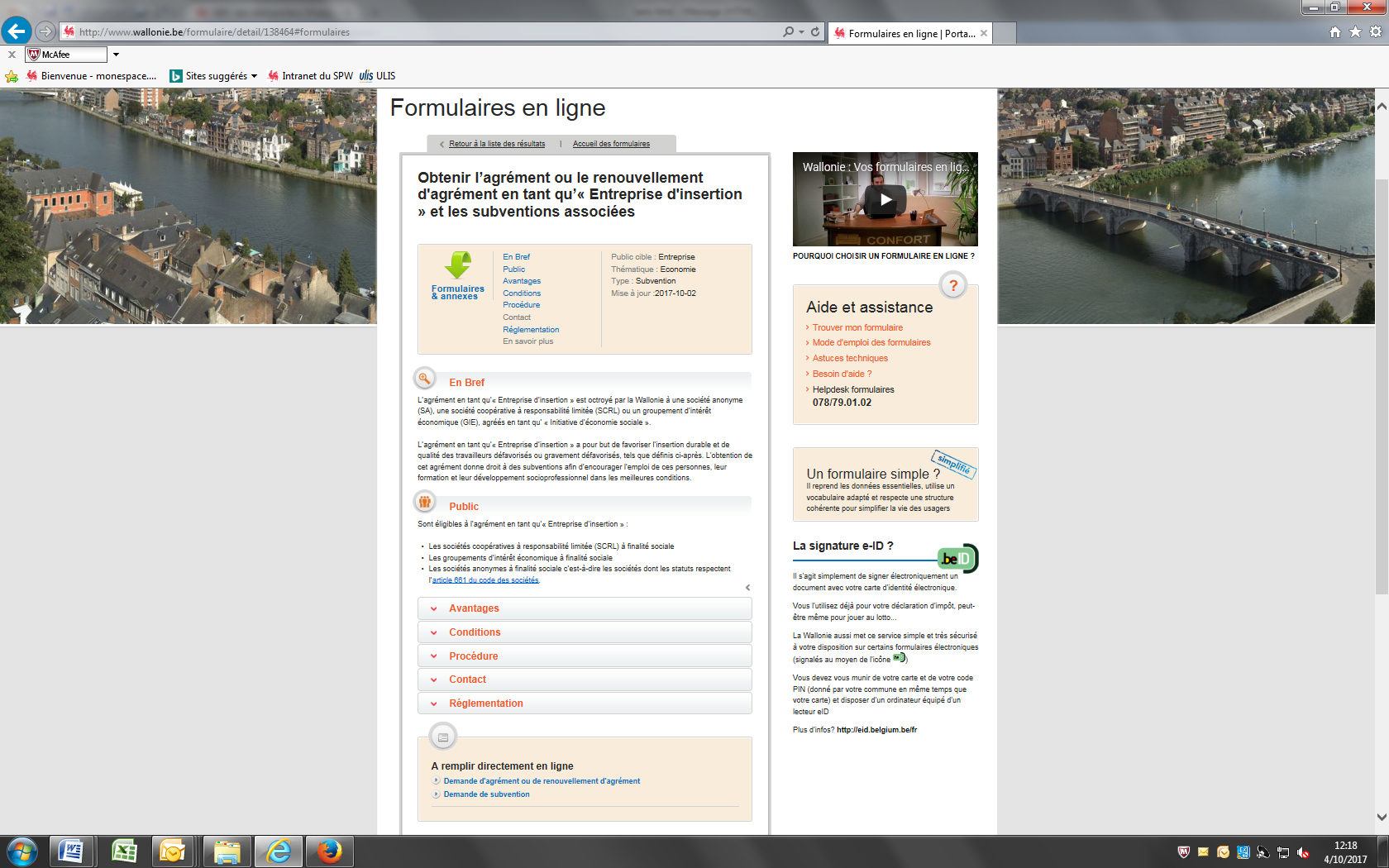 C’est à cet endroit que vous sélectionner soit une demande d’agrément soit une demande de subvention, et que vous arrivez sur le formulaire.